 Return to: Programs of Study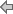 60 CreditsThe Associate in Arts degree is a total of 60 credits to include 36 general education credits available through the School of Arts, Humanities, and Social Sciences and the School of Pure and Applied Sciences.  Students must refer to the Florida SouthWestern State College General Education Program Guide for the selection of appropriate general education courses.  The 24 remaining credits are electives and may come from any discipline area as long as the course is not designated as an Associate in Science (AS) course.Note:  3000-4999 level courses will not be considered as satisfying any AA Degree Requirements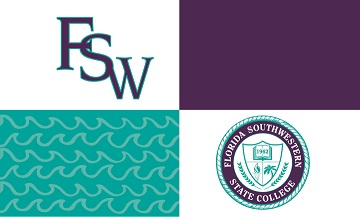 Required General Education Courses for the Associate in Arts: 36 Credit HoursCore Communications General Education Courses 6 creditsENC 1101 - Composition I, must complete with a "C" or better1 3 creditsENC 1102 - Composition II, must complete with a "C" or better 3 creditsCore Humanities General Education Course 3 creditsAny Humanities General Education Course 3 creditsCore Social Sciences General Education Course 3 creditsAny Social Sciences General Education Course 3 creditsCore Mathematics General Education Course, must complete with a "C" or better2 3 creditsAny Mathematics General Education Course, must complete with a "C" or better 3 creditsCore Natural Sciences General Education Course3 3 creditsAny Natural Sciences General Education Course 3 creditsA minimum of one of the two Natural Sciences General Education courses must have an associated laboratory. The lab may be a standalone course (courses with an "L" suffix, e.g., CHM 2045L) or combined within a course (courses with a "C" suffix, e.g., BSC 1051C).Additional courses from any General Education category 6 creditsAccording to Florida Administrative Code Rule 6A-14.0303 and 6A-10.030:1 "Any student who successfully completes a course with an ENC prefix for which ENC X101 is an immediate prerequisite shall be considered to have completed the Communication Core."2 "Any student who successfully completes a mathematics course for which one (1) of the general education core course options in mathematics is an immediate prerequisite shall be considered to have completed the Mathematics Core."3 "Any student who successfully completes a natural science course for which one (1) of the general education core course options in natural science is an immediate prerequisite shall be considered to have completed the natural science core."Elective Courses: 24 Credit HoursStudents should select elective courses that complement their intended Academic and Career Pathway. Additional courses in all General Education categories (communications, humanities, social sciences, mathematics, and natural sciences) can fulfill elective hours.  Additionally, students may select courses from any discipline area as long as the course is not designated as an Associate in Science (AS) course.  Consult the Course Descriptions section of the Catalog for additional course information.All incoming degree-seeking students who have earned fewer than 30 credits are required to take and successfully complete SLS 1515 - Cornerstone Experience in the first semester. Successful completion is defined as earning a "C" or better in the course.All incoming degree-seeking students who have earned fewer than 45 credits are required to take and successfully complete IDS 2891 – CREATIVE Capstone after the completion of 30 hours towards the Associate in Arts Degree, including (ENC 1101 and ENC 1102) OR (ENC 1101 and SPC 1017) OR (ENC 1101 and SPC 2608). Successful completion is defined as earning a “D” or better in the course.Students are encouraged to meet with their Student Success Advisor to review program prerequisites and common course prerequisites for baccalaureate program areas (also available through Florida Virtual Campus at www.floridashines.org).English for Academic Purposes (EAP) college-level coursework (EAP 1500 and above) is limited to 12 credit hours within the 24 credit-hour electives for the AA degree.Other Associate in Arts Information and RequirementsForeign Language Competency RequirementIn accordance with Florida Statute 1007.25, students initially entering a Florida College System Institution in the 2014-2015 academic year, and thereafter, must demonstrate competency in foreign language pursuant to guidelines set in Florida Statute 1007.262.The Foreign Language Competency Requirement may be met by:2 years of the same High School Foreign Language, orDocumented foreign language proficiency through testing, or2 semesters of the same College Level Foreign Language (level II proficiency), orLevel II proficiency - this criterion occurs when a student has completed the second course of a sequence of college foreign language without completing the first course.  For example, if a student has successfully completed a college-level Spanish II but not Spanish I, then the student has met the Foreign Language Competency requirement.Civic Literacy Competency RequirementIn accordance with the State Board of Education Rule 6A-10.02413, prior to the award of an Associate in Arts degree, students initially entering a Florida College System institution in the 2021-2022 academic year, and thereafter, must demonstrate competency in civic literacy by achieving a passing score on the Florida Civic Literacy Exam and by successfully passing a civic literacy course. This requirement must be satisfied through the following two criteria prior to graduation:Successfully passing either POS 2041 American National Government or AMH 2020 History of the United States Since 1877. Each of the courses must include the following competencies:Understanding of the basic principles and practices of American democracy and how they are applied in our republican form of government;An understanding of the United States Constitution and its application; Knowledge of the founding documents and how they have shaped the nature and functions of our institutions of self-government; andAn understanding of landmark Supreme Court cases, landmark legislation and landmark executive actions and their impact on law and society.Achieving the standard score on one of the following assessments*Assessment                                                                                         ScoreAP Government and Politics: United States                                 3AP United States History                                                                  4CLEP: American Government                                                      50Florida Civic Literacy Exam                                                          60%*Credits earned in articulated acceleration mechanisms in s. 1007.27 will count toward the civic literacy requirement.Students should check with their Student Success Advisor for additional information, or if they are unsure whether they have already met these requirements.Rulemaking Authority 1001.02(1), 1007.25(4) FS. Law Implemented 1007.25 FS. History-New 6-19-18. Amended 11-23-21. Writing Intensive Requirement:According to the Florida Administrative Code Rule 6A-10.030(2)(a), each student must successfully complete 12 semester hours of coursework demonstrating college level writing skills with a grade of "C" or better.  Six (6) credits must be taken in English Composition and Communication, and six (6) credits in the Social Sciences and/or Humanities.The following courses satisfy the writing requirement of 4,000 words each. AMH 2070 - Florida History - (I) 3 creditsAML 2010 - Literature of the United States I, to 1860 3 creditsAML 2020 - Literature of the United States II, 1860 to Present 3 creditsAML 2600 - Introduction to African American Literature - (I) 3 creditsENC 1101 - Composition I 3 creditsENC 1102 - Composition II 3 creditsENL 2012 - British Literature and Culture I, to 1780 - (I) 3 creditsENL 2022 - British Literature and Culture II, 1780 to Present - (I) 3 creditsENL 2330 - Introduction to Shakespeare for Non-Majors 3 creditsHUM 2020 - Introduction to Humanities 3 creditsHUM 2211 - Studies in Humanities: The Ancient World through the Medieval Period - (I) 3 creditsHUM 2235 - Studies in Humanities: The Renaissance through the Age of Reason - (I) 3 creditsHUM 2250 - Studies in Humanities: The Romantic Era to the Present - (I) 3 creditsHUM 2510 - Studies in Humanities: Humanities through the Arts - (I) 3 creditsHUM 2930 - Studies in Humanities: Great Human Questions - (I) 3 creditsIDS 2930 - Special Topics in Arts and Sciences - (I) 3 creditsLAS 2140 - Arts & Cultures of Latin America & the Caribbean - (I) 3 creditsLIT 2000 - Introduction to Literature - (I) 3 creditsLIT 2380 - Introduction to Women in Literature - (I) 3 creditsLIT 2930 Special Topics in Literature – (I) 3 creditsWOH 1012 - History of World Civilization to 1500 - (I) 3 creditsWOH 1023 - History of World Civilization 1500 to 1815 - (I) 3 creditsWOH 1030 - History of World Civilization 1815 to Present - (I) 3 creditsPreviously Earned Associate in Arts or Baccalaureate DegreesStudents who have previously earned an Associate in Arts or a Baccalaureate degree from a Florida College System or a Florida State University System institution are considered to have met the General Education Requirements of a Florida SouthWestern State College baccalaureate degree.Students who have previously earned an Associate in Arts or a Baccalaureate degree from a college or university outside the State of Florida will be reviewed on a case-by-case basis to determine which courses will meet the 36-hour general education and electives requirements. 